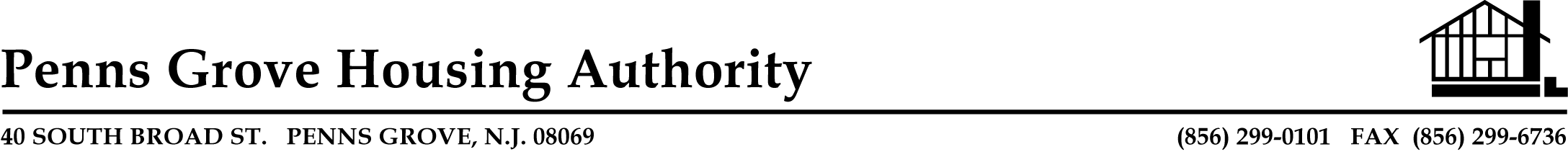 PENNS GROVE HOUSING AUTHORITYBOARD OF COMMISSIONER’S MEETING AGENDAWEDNESDAY, FEBRUARY 2, 2022 AT 5:00 P.M.Meeting will be conducted through telephone and video conference using Google Hangout Meet Connect via app or web browser at meet.google.com with access code xwk-qtsz-dth.  You may also choose to join us by phone by dialing 1 513-399-5308‬  and entering the following pin  ‪‪‪180 512 451‬#1.	CALL TO ORDER SUNSHINE LAWROLL CALL  APPROVAL OF MINUTES  OLD BUSINESSSTATUS REPORTCORONAVIRUS UPDATE PENN TOWERS COMMUNITY ROOM REMODELNEW BUSINESSEXECU-TECH, INC – RAD CONSULTANT APPROVAL OF BILLSPUBLIC PORTION 	ADJOURNMENT PLEASE CALL THE AUTHORITY OFFICE BY 11:30 A.M. THE DAY OF THE MEETING IF YOU WILL OR WILL NOT BE ATTENDING THE MEETING.  